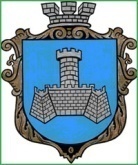 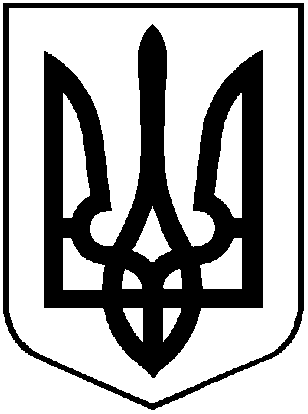  УКРАЇНА         ХМІЛЬНИЦЬКА МІСЬКА РАДАВінницької області     Виконавчий  комітет      Р І Ш Е Н Н Явід  22 вересня 2021 року                                                     № 469 Про початок опалювальногоперіоду 2021-2022 років в населених пунктахХмільницької міської територіальної громади     Заслухавши інформацію начальника управління житлово-комунального господарства та комунальної власності Хмільницької міської ради Литвиненко І.С. щодо початку опалювального періоду 2021-2022 років в населених пунктах Хмільницької міської  територіальної громади, враховуючи листи начальника управління освіти, молоді та спорту Хмільницької міської ради Оліха В.В. від 06.09.2021 року № 3774/01-18, начальника відділу з питань охорони здоров’я Хмільницької міської ради Кравчука О.М. від 09.09.2021 року №3845/01-18 та норми Кодексу газорозподільних систем, затвердженого постановою Національної комісії, що здійснює державне регулювання у сферах енергетики та комунальних послуг від 30.09.2015р. №2494, зареєстрованої в Міністерстві юстиції України 06.11.2015р. за №1379/27824, відповідно до ст.16 Закону України «Про житлово-комунальні послуги»,  керуючись ст. 30, ст. 51, 59 Закону України «Про місцеве самоврядування в Україні», виконком міської ради                                                         ВИРІШИВ:       1. Розпочати опалювальний період 2021-2022 років в населених пунктах Хмільницької міської територіальної громади:1.1. для власників будинків та квартир з індивідуальним опаленням –  з  16.10.2021 року;1.2 для дошкільних навчальних закладів (Оліх В.В.)  – з 04.10.2021 року; 1.3 для загальноосвітніх шкіл (Оліх В.В.), КНП «Хмільницька ЦЛ» (Шумигора Ю.В.), КНП «Хмільницький ЦПМСД» (Дубова Л.М.), КНП «Хмільницька стоматполіклініка» (Томашова Л.В.), КП «Центральна Хмільницька аптека № 265» (Власюк С.П.), комунального позашкільного навчального закладу «Хмільницька школа мистецтв» (Франчук А.М.), центру дитячої та юнацької творчості (Луценко Н.В.), ДНЗ «ПЛСП м.Хмільник» (Коломієць М.П.) - з 15.10.2021 року;1.4.  для решти бюджетних установ та інших споживачів – з 16.10.2021 року.2. Управлінню праці та соціального захисту населення Хмільницької міської ради (Тимошенко І.Я.) проводити згідно з чинним законодавством України розрахунок житлових субсидій та пільг  і   їх фінансування до завершення опалювального періоду.3. Контроль за виконанням цього рішення покласти на заступників міського голови з питань діяльності виконавчих органів міської ради Загіку В.М. та Сташка А.В.       Міський голова                                                          Микола ЮРЧИШИН